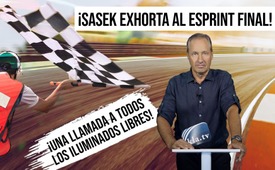 ¡Sasek exhorta al esprint final! -  ¡Una llamada a todos los iluminados libres!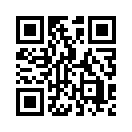 Lo que los propios ilustrados libres apenas pueden comprender se ha hecho realidad: las élites, las muy grandes, han entrado en modo pánico por su culpa. Pero es precisamente ahora cuando no se debe permitir que la lucha por la ilustración decaiga, porque los propietarios de los medios de comunicación del mundo están lanzando un último contraataque desesperado: La censura total y el control total de todo, está en su plan. Pero si los ilustrados libres inician ahora mismo el esprint final sinérgico, todavía pueden derribar por fin a los ya vacilantes gobernantes coercitivos de sus pedestales.A través de la ya intensa lucha de los ilustrados libres durante muchos años, ha sido posible abrirse camino en la conciencia de los pueblos engañados, lo que Tim Gielen ha traído y demostrado tan brillantemente en su nuevo documental: "Monopoly - ¿Quién posee el mundo? 

Y este hecho monstruoso es el siguiente: nuestro mundo entero ha caído en los tentáculos de los oligarcas taimados, de los plutócratas, es decir, en los tentáculos de grupos de despiadados amos del dinero. 

Y no sólo poseen o controlan todos los medios o canales de comunicación principales. 

No, todo el dinero, los medios y los aparatos con los que trabajamos, nos movemos, nos calentamos, etc. 

Son dueños de casi todo lo que adquirimos, hasta lo que comemos y bebemos, lo que vestimos, con lo que nos movemos, las reservas que hacemos, etc. 
Sin embargo, debido a que estos aspirantes a gobernantes mundiales operan en estructuras secretas de la sociedad que son realmente muy difíciles de ver, su siniestro juego sólo ha sido capaz hasta ahora de llamar la atención del público a través de los medios de comunicación social, y a través de la tenaz creación de redes por parte de los iluminadores libres. 
Ahora, sin embargo, esta conciencia de sus siniestros planes de dominación mundial ha llegado a los pueblos de forma tan definitiva que ha creado, digamos, una especie de shock espástico entre las élites de la sociedad secreta. 
El modo en que estas élites están afrontando ahora este choque, cómo lo están procesando, se muestra en los artículos, noticias y charlas televisivas cada vez más alarmistas, etc., y por supuesto en los medios de comunicación dominantes comprados por ellos. 
Allí están martilleando cada vez más a la opinión pública mundial que nuestras democracias están en grave peligro, y ello porque una escena ilustrada incontrolada ha ido ganando soberanía informativa en la red. 
¡Felicitaciones a todos los iluminadores libres! 

Pero a continuación se identifican los culpables que supuestamente han provocado este desplazamiento de poder, cuasi-desplazamiento de la "información seria de derecho público". 

Se abre un nuevo proceso: Ya no son sólo éstos y los ilustradores libres, es decir, como Kla.TV, los que se encontrarán en el futuro en el fuego cruzado del vilipendio mediático, sino que ahora también, cada vez más, las "agencias de relaciones públicas" casi estatales. 

Éstos, de quien se dice que han manipulado todo tipo de elecciones con campañas de desprestigio dirigidas, como se dice, y desinformación, siempre de la derecha, claro. 

También se les acusa de instrumentalizar a todos los ilustrados libres para sus propios fines. 

Exactamente lo que las élites que tiran de la cuerda han hecho durante décadas con todos los pueblos y sus rivales, es de lo que ahora acusan a sus principales rivales. 
Esta es su manera de camuflarse, lo véis. 
Están desviando la atención de lo que ellos mismos están haciendo. 
Y para demostrar, por así decirlo, que los políticos alemanes también se han convertido en víctimas de esas peligrosas agencias de relaciones públicas que arrojan suciedad, sus medios de comunicación públicos comprados ya no rehúyen los actos criminales, es decir, sus empleados. 

Sólo pongo un ejemplo de una coproducción de NDR, rbb, junto con Phoenix El periodista de la ARD y servidor de la élite, Peter Kreysler, se deja presentar allí, digamos, como un modelo de conducta para actos claramente delictivos. ¿Qué hace? 
Se crea una identidad totalmente falsa a través de una agencia de relaciones públicas en Berlín, falsifica documentos de identidad, fraude documental, entiendes, falsificación de documentos. 

Y luego deja huellas ficticias de su nueva existencia en la red, junto con las agencias. Se hace pasar por Hans-Peter Schwarz y finge ser un estratega de la campaña electoral alemana. 

Con esta identidad falsa y, por supuesto, con afiliación partidista mentida y todo, se cuela entonces en el núcleo de las mencionadas agencias de relaciones públicas, que son odiadas.

Luego, junto con Gesine Enwaldt, que es su coautora, tiene el valor de presentar todo el asunto, en público, su proyecto de espionaje ilegal, en el programa "Story im Ersten" - por supuesto entonces bajo el disfraz trivializador de un "experimento muy inusual", como luego lo publican. 

No, fue un acto criminal que inspira a naciones enteras a imitarlo. Así que Kreysler muestra sin complejos cómo espía el servicio y la intimidad de todo tipo de empresarios con una cámara oculta y un micrófono oculto -y la DSGVO, con protección de datos o sin ella- y luego miente a estas personas con los dientes etc, etc. 

Bueno, su, como él mismo dice, largamente planificada, digo, operación de servicio secreto privado, al final sirve para un buen propósito. 

¿Y cuál es este propósito? Para que el mundo sepa de la existencia de estos estrategas de campaña demasiado influyentes que se han vuelto peligrosos para ellos. 
Con su docu-película de 44 minutos, el falsificador de identidades no se acusa a sí mismo ni a sus empleadores del servicio público. - ¡No! 
El mundo solo debería temblar ante un tipo de creadores de opinión sin escrúpulos y sus métodos de negocio, es decir, por supuesto, ante esos estrategas de la campaña electoral que odia, que supuestamente causaron el Brexit y la victoria electoral de Donald Trump. 
Así que ya véis, a través de estos modelos criminales y falsos agentes de los medios de comunicación públicos, los legales, se supone que la comunidad mundial está alertada, advertida e incluso se pone bajo la complicidad a través de la financiación forzada de la difusión. ¡Qué burla! 

Pero ahora vamos al punto crucial: Lo que los ilustrados libres pudieron condenar a estas élites y estrategas globales manipuladores mencionados al principio de este artículo, y que durante décadas, es exactamente lo que esos propietarios de la corriente principal están culpando ahora a algunos manipuladores secretos de Londres a través de sus "pequeños chiflados periodistas". 

Como ejemplo: Howard Associates, por ejemplo, se colocó como la mejor agencia de desinformación del mundo en el foco de odio de la gente de a pie. Así que: El resultado final es que este documental condena a todos los avances de los ilustrados libres con en la red, por supuesto, como siempre el mismo en asociación con los radicales de derecha, AfD, etc, al hechizo de los despedidos. 

Si yo fuera alemán, sólo votaría a la AfD por ese motivo. Yo digo: ¡Ve a votar! No te lo pierdas. 

Pero los propietarios encubiertos de la corriente principal sólo están manipulando a todos los iluminados rivales bajo el cuchillo con un ataque total. ¡Reconoce esto! 

Es cierto que en este documental se les dibuja inicialmente como víctimas de estos "crueles manipuladores de la opinión" de Londres. 
Indirectamente después, sin embargo, son por supuesto también cómplices peligrosos, ¡porque esos manipuladores de la opinión no ofrecerían sus campañas políticas sucias por menos de 800.000 libras, como dicen!

Y entonces viene de nuevo lo que tenía que venir. El esclavo de la mentira encubierta de las élites tiene el factor decisivo del deber de poner en juego. ¡Reconoce esto! ¿Qué hace? En su película, deja que todo tipo de expertos den su opinión al final, ya sea un político que también forma parte de un comité de los servicios secretos o algunos otros "expertos en seguridad". 

Y todos ellos atan hábilmente el saco de tal manera que la única salida de esta manipulación irresponsable a gran escala del pueblo es el control total más rápido posible de la red libre en su conjunto. ¿Entiendes el truco?, y esto es bastante crucial ahora: 

Resumiendo todo esto, se ve claramente cómo las élites, es decir, los propietarios de la corriente principal, sufren en pánico por el hecho de que los iluminadores libres han logrado tan flagrantes e inesperados grandes éxitos en Internet. 
Por ello, en innumerables programas de la televisión pública se ha conjurado durante mucho tiempo el espíritu del urgentemente necesario control total de todas las redes sociales. 
En todas partes se enfoca abiertamente el gran peligro de que la corrección política, es decir, la "opinión dominante", se derrumbe por completo en el menor tiempo posible si no se interviene radicalmente en el mundo de la libertad de opinión digital lo antes posible. 
¡Felicitaciones a todos los iluminadores libres! ¡Eso es un cumplido!
Así que, por favor, no escuchen este encantamiento con los oídos de un gato asustado, sino con los oídos de un guerrero de primera línea esperanzado, que vuelve a crear esperanza. 

Estamos cerca de la meta, eso es lo que significa. 
Si no aflojamos nuestros esfuerzos ahora, sino que comenzamos el último esprint, digo, ¡todavía podemos ganar la batalla contra estos gobernantes asesinos del mundo en nuestros propios días! Esa es mi firme convicción. 

Pero no debemos cometer ningún error estratégico en este momento. No debemos perder más tiempo ahora, perdernos en todo tipo de cuestiones secundarias y proyectos de autorrescate, etc., como ocurre una y otra vez. 

Ahora debemos estar todos muy unidos y dedicar todos nuestros esfuerzos a las prioridades necesarias. 

Todo lo secundario debe ser reconocido urgentemente como secundario y puesto en un segundo plano. 

Y te diré ahora mismo lo que debe tener prioridad indispensable y lo que debe considerarse secundario. 

Por favor, confíen en mí ahora y sigan mi llamada, para que no cometamos errores realmente imperdonables poco antes de la meta. 
Muchos programas de Kla.TV ya han arrojado suficiente luz, por ejemplo, sobre los objetivos de la sociedad secreta de Davos W E F, que su pequeño chico de los recados Klaus Schwab ya se ha permitido soltar bajo el nuevo lema "Great Reset". 
En otras palabras, las élites que dominan el mundo no sólo se apresuran a privarnos de toda libertad de expresión, sino que también intentan quitarnos toda posesión, toda libertad de movimiento y todo derecho. 

Pero ahora la pregunta es: ¿Qué podemos hacer prácticamente contra todo esto? 
En primer lugar, digo que ciertamente no. A causa del pánico que reina en el mundo, innumerables iluminados libres se han refugiado en distracciones de todo tipo o han puesto en primer lugar su autosuficiencia, es decir, su propia autosuficiencia. 

Ciertamente, no es un error si se equilibra como es necesario con todo tipo de cosas que se consiguen, se miran o se observan, ¡todo ello es correcto! También es correcto acumular un buen suministro de emergencia, tal vez mejor para años... 

Pero: es un gran error si se priorizan todas estas cosas de tal manera que se descuida la lucha por la iluminación que aún no ha irrumpido plenamente en la mayoría ciega de la corriente principal, ¿entiendes? 

Por lo tanto, la lucha continuada por la iluminación debe seguir siendo la primera prioridad para todos nosotros e incluso intensificarse constantemente hasta que hayamos conseguido realmente el dominio absoluto de los pueblos.
Estamos muy cerca, no te rindas ahora. Pero os garantizo que todos los anillos de autorrescate no os servirán de nada si fallamos ahora precisamente en esta fase final de la lucha de reconocimiento. 

Porque los aspirantes a gobernantes del mundo, presos del pánico, están pensando en quitarnos todos los derechos sobre la tierra, ¡no lo olvidéis! 

Quieren quitarte todas tus posesiones, todas tus oportunidades comerciales, a ti, a todos nosotros. 

Si no ganamos esta guerra de la información en sinergia con todos los iluminados, digo, intentarán por la fuerza de las armas -porque también son dueños de todas las armas- quitarnos todas las posibilidades, todas las cosas en las que todavía tenemos puestas nuestras esperanzas, aquí y allá. 

Si tienen éxito, no funcionará ni un solo plan de autorrescate, esa es mi firme convicción, porque todo resultará drásticamente diferente de lo que, digo, han acordado con ellos mismos todo tipo de anillos de intercambio y grupos de autoayuda. 

Simplemente no funciona así. Las élites presas del pánico, digo con esto, están tratando de llevar sus recortes dictatoriales a los pueblos en el futuro mucho más descaradamente de lo que ya hicieron con el ensayo de Corona. 
Esto era sólo un globo de ensayo, uno pequeño, para probar el grado de madurez del embrutecimiento deliberadamente cultivado del pueblo. 

Por favor, reconócelo.
Así que, resumiendo: Si los ilustrados libres no ganamos la guerra de la información ahora, pronto no habrá ninguna forma legal de llevar nuestro mejor conocimiento a los pueblos aún engañados por los medios de comunicación, porque las élites tienen la firme intención de convertir este mundo en un estado esclavista, como nunca antes ha existido. 

Por lo tanto, por favor, poned vuestro mejor tiempo y energía, sí, toda vuestra concentración, digo vuestra mejor fuerza e inversión en la aún pendiente lucha por la iluminación. 

Todavía no hemos terminado.  Despierta a todos los iluminados "distraídos" que conozcas, difunde este llamamiento entre ellos. Difúndelo también por todo el mundo. 
No ceses de tomar nuevos terrenos, lo digo con este término, y eso iluminando persistentemente a todos los que aún son ignorantes. ¡Id con los ignorantes! ¡¿Entendéis?! Coge el material educativo más compacto y mejor que puedas encontrar y presiona incansablemente a tus diputados, a tus políticos, también a los profesores, a los predicadores, a los partidos de todo tipo. 
Pero también sigue presionando a todos los chiflados del mainstream, a los periodistas, ¡a los pequeños! No os detengáis, no dejéis de transmitir a los fiscales, jueces, policías, etc. las pruebas más flagrantes de este golpe mundial. 

¡Sean imaginativos donde sea que toque serlo! Debe estar en todas partes. 
Pero os pido: no difundas material vago y discutible que no tenga fuentes sólidas, por ejemplo. 

Y aquí está mi evaluación final: si todos hacemos sinergia, como un hombre, en este gran impulso final en esta lucha por la iluminación, puede, en mi opinión, decidir el curso fatídico de todo un milenio. Así que, por favor, tomad en serio este llamamiento mío. Es importante. 

Soy Ivo Sasek, que ha permanecido desde 1977 delante Diosde is.Fuentes:Tim Gielen: Monopoly – Wer besitzt die Welt? Erkenne den Kopf des Oktopus!
https://www.kla.tv/22645

NDR-Sendung: „Wahlkampf undercover: Wie PR-Profis uns manipulieren“
https://www.ndr.de/fernsehen/sendungen/45_min/video-podcast/Wahlkampf-undercover-Wie-PR-Profis-uns-manipulieren,minuten3484.htmlEsto también podría interesarle:#ivosasek-es - ivosasek - www.kla.tv/ivosasek-esKla.TV – Las otras noticias ... libre – independiente – no censurada ...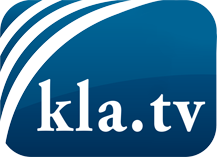 lo que los medios de comunicación no deberían omitir ...poco escuchado – del pueblo para el pueblo ...cada viernes emisiones a las 19:45 horas en www.kla.tv/es¡Vale la pena seguir adelante!Para obtener una suscripción gratuita con noticias mensuales
por correo electrónico, suscríbase a: www.kla.tv/abo-esAviso de seguridad:Lamentablemente, las voces discrepantes siguen siendo censuradas y reprimidas. Mientras no informemos según los intereses e ideologías de la prensa del sistema, debemos esperar siempre que se busquen pretextos para bloquear o perjudicar a Kla.TV.Por lo tanto, ¡conéctese hoy con independencia de Internet!
Haga clic aquí: www.kla.tv/vernetzung&lang=esLicencia:    Licencia Creative Commons con atribución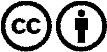 ¡Se desea la distribución y reprocesamiento con atribución! Sin embargo, el material no puede presentarse fuera de contexto.
Con las instituciones financiadas con dinero público está prohibido el uso sin consulta.Las infracciones pueden ser perseguidas.